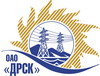 Открытое акционерное общество«Дальневосточная распределительная сетевая  компания»ПРОТОКОЛ ВЫБОРА ПОБЕДИТЕЛЯПРЕДМЕТ ЗАКУПКИ: открытый электронный запрос предложений № 403 195 на право заключения Договора на выполнение работ для нужд филиала ОАО «ДРСК» «Амурские электрические сети» Ремонт ВЛ-35 кВ Тамбовка-Раздольное (закупка 1442.1 раздела 1.1. ГКПЗ 2014 г.).Плановая стоимость: 4 159 000,0 руб. без учета НДС. Указание о проведении закупки от 18.08.2014 № 206.ПРИСУТСТВОВАЛИ: постоянно действующая Закупочная комиссия 2-го уровня.ВОПРОСЫ ЗАСЕДАНИЯ ЗАКУПОЧНОЙ КОМИССИИ:О признании предложений соответствующими условиям закупки.О ранжировке предложений участников закупки. О проведении переторжки.Выбор победителя закупки.ВОПРОС 1 «О признании предложений соответствующими условиям закупки»РАССМАТРИВАЕМЫЕ ДОКУМЕНТЫ:Протокол процедуры вскрытия конвертов с заявками участников.Сводное заключение экспертов Моториной О.А., Осинцева Ю.Е., Лаптева И.А.Предложения участников.ОТМЕТИЛИ:Предложения ОАО "ВСЭСС" г. Хабаровск, ООО ФСК "Энергосоюз" г. Благовещенск, ИП Нестеров М.А. признаются удовлетворяющими по существу условиям закупки. Предлагается принять данные предложения к дальнейшему рассмотрению. ВОПРОС 2 «О ранжировке предложений участников закупки»РАССМАТРИВАЕМЫЕ ДОКУМЕНТЫ:Протокол процедуры вскрытия конвертов с заявками участников.Сводное заключение экспертов Моториной О.А., Осинцева Ю.Е., Лаптева И.А.Предложения участников.ОТМЕТИЛИ:В соответствии с критериями и процедурами оценки, изложенными в документации о закупке, предлагается ранжировать предложения следующим образом:ВОПРОС 3 «О проведении переторжки»ОТМЕТИЛИ:Учитывая результаты экспертизы предложений Участников закупки Закупочная комиссия полагает  не целесообразным проведение переторжки. Всего сделано 49 ценовых ставок на ЭТП, экономический эффект 22%. РЕШИЛИ:Признать предложения ОАО "ВСЭСС" г. Хабаровск, ООО ФСК "Энергосоюз" г. Благовещенск, ИП Нестеров М.А. соответствующим условиям закупки. Утвердить ранжировку предложений участников:1 место ООО ФСК "Энергосоюз" г. Благовещенск2 место ИП Нестеров М.А.место ОАО "ВСЭСС" г. Хабаровск Не проводить переторжку.Признать Победителем закупки участника занявшего первое место в ранжировке предложенийОтветственный секретарь Закупочной комиссии 2 уровня                               О.А.МоторинаТехнический секретарь Закупочной комиссии 2 уровня                                    О.В.Чувашова            №  503/УР-ВПг. Благовещенск12 сентября 2014 г.Место в ран-жировкеНаименование и адрес участникаЦена заявки, руб. Неценовая предпочтительность (в баллах на балльной шкале от 3до 5)1ООО ФСК "Энергосоюз" (675007 г. Благовещенск ул. Нагорная ,20/2 а/я 18;)3 240 000,00 руб. без НДС (3 823 200,0 руб. с НДС) 32ИП Нестеров М. А. (675002, Россия, Амурская обл., г. Благовещенск, ул. Партизанская, д. 69, кв. 58)3 250 000,00 руб. без НДС (НДС не предусмотрен) 33ОАО "ВСЭСС" (Россия, г. Хабаровск, ул. Тихоокеанская, 165, 680042)4 040 000,0 руб. без НДС (4 767 200,0  руб. с НДС). 3Место в ран-жировкеНаименование и адрес участникаЦена заявки, руб. Иные существенные условия1 ООО ФСК "Энергосоюз" (675007 г. Благовещенск ул. Нагорная ,20/2 а/я 18;)3 240 000,00 руб. без НДС (3 823 200,0 руб. с НДС) В цену включены все налоги и обязательные платежи, все скидки.Срок выполнения: октябрь-декабрь 2014 г. Условия оплаты:  без аванса, остальные условия в соответствии с договором. Гарантия на своевременное и качественное выполнение работ, а также на устранение дефектов, возникших по вине подрядчика, составляет 36 месяца со дня подписания акта сдачи-приемки. Гарантия на материалы и оборудование, поставляемые подрядчиком не менее 36 месяцев.  Срок действия оферты до 10.12.2014 г.